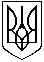 НОВОРОЗДІЛЬСЬКА МІСЬКА РАДА
ЛЬВІВСЬКОЇ ОБЛАСТІ
ВИКОНАВЧИЙ КОМІТЕТ
РІШЕННЯ № 274